ΦΥΛΛΟ ΕΡΓΑΣΙΑΣ   2ΕΝΤΟΛΗ  Δείξε με φρΠληκτρολογήστε τις εντολές Α.Δείξε  δύναμη  11  2Δείξε  [Το τετράγωνο του 11 είναι ]Δείξε  (φρ [Το τετράγωνο του 11 είναι ] δύναμη  11  2)Τι συμπεραίνετε;Β.Δείξε  (φρ  [Μου χρωστάς συνολικά ]  45 + 67  “ευρώ)Δείξε  (φρ[Μου χρωστάς συνολικά ]  45 + 67  “ευρώ)Τι συμπεραίνετε;Γ.      Συμπληρώστε την  εντολή:Δείξε  (φρ  [Είμαι  . . .                                       )ώστε να εμφανιστεί στην οθόνη :Είμαι  __  χρονών (η  ηλικία σας θα υπολογίζεται με πράξη  2013-1999)ΕΝΤΟΛΗ   ανακοίνωσηΑ. Τι παρατηρείτε μετά την εκτέλεση της κάθε μιας εντολής;ανακοίνωση  [καλημέρα]ανακοίνωση  [2+3]ανακοίνωση  [2  +  3]ανακοίνωση  [καλημέρα σε όλους]ανακοίνωση (φρ [Το τετράγωνο του 11 είναι ] δύναμη  11  2)Να συνταχθεί εντολή ανακοίνωση που θα έχει το εξής αποτέλεσμα: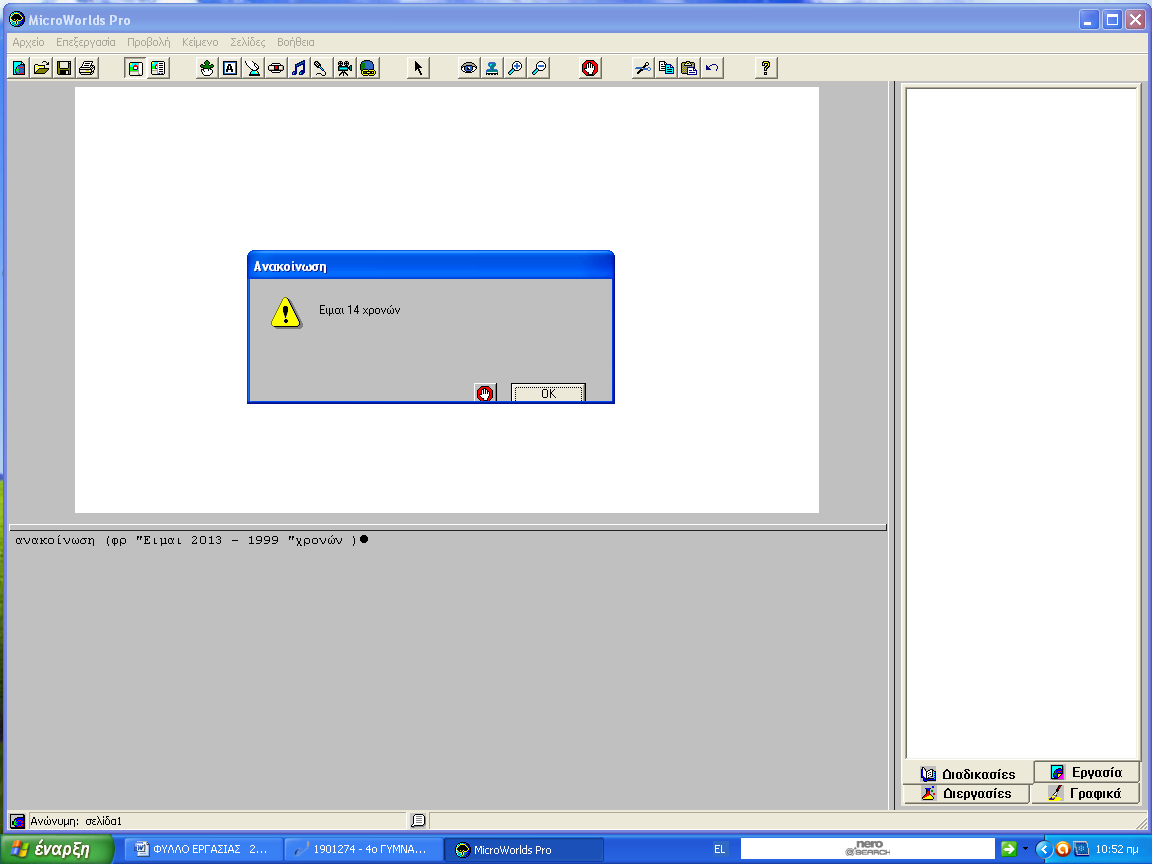 (η ηλικία θα υπολογίζεται με πράξη) 